Publicado en Vilafranca del Penedés el 13/05/2024 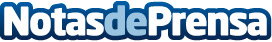 El Penedès pensa 'Els altres' en la setena edició del festival VilaPensaTots els actes han gaudit de sales plenes d’un públic molt divers amb conferències, concerts, exposicions, obres teatrals, cinemafórums, concurs de microrelats i dues jornades promogudes pels comitès d´ètica de Benestar Social i de bioètica del Consorci Sanitari. El programa ha destacat per la joventut de bona part dels convidats,amb autors del país com Raül Garrigasait o Clara Queraltó, i també referents de la informació com Isabel Galí o Vicent PartalDatos de contacto:Cecilia JanéVilaPansa / Comunicació669 803 358Nota de prensa publicada en: https://www.notasdeprensa.es/el-penedes-pensa-els-altres-en-la-setena Categorias: Cataluña http://www.notasdeprensa.es